Course:Course:HidropedologyHidropedologyHidropedologyHidropedologyHidropedologyHidropedologyHidropedologyHidropedologyHidropedologyCourse id: 3МГБ1И32Course id: 3МГБ1И32HidropedologyHidropedologyHidropedologyHidropedologyHidropedologyHidropedologyHidropedologyHidropedologyHidropedologyNumber of ECTS: 6Number of ECTS: 6HidropedologyHidropedologyHidropedologyHidropedologyHidropedologyHidropedologyHidropedologyHidropedologyHidropedologyTeacher:Teacher:Prof. dr Borivoj Pejić, Mr. Ksenija MačkićProf. dr Borivoj Pejić, Mr. Ksenija MačkićProf. dr Borivoj Pejić, Mr. Ksenija MačkićProf. dr Borivoj Pejić, Mr. Ksenija MačkićProf. dr Borivoj Pejić, Mr. Ksenija MačkićProf. dr Borivoj Pejić, Mr. Ksenija MačkićProf. dr Borivoj Pejić, Mr. Ksenija MačkićProf. dr Borivoj Pejić, Mr. Ksenija MačkićProf. dr Borivoj Pejić, Mr. Ksenija MačkićCourse statusCourse statusElectiveElectiveElectiveElectiveElectiveElectiveElectiveElectiveElectiveNumber of active teaching classes (weekly)Number of active teaching classes (weekly)Number of active teaching classes (weekly)Number of active teaching classes (weekly)Number of active teaching classes (weekly)Number of active teaching classes (weekly)Number of active teaching classes (weekly)Number of active teaching classes (weekly)Number of active teaching classes (weekly)Number of active teaching classes (weekly)Number of active teaching classes (weekly)Lectures: 2Lectures: 2Practical classes: 2Practical classes: 2Practical classes: 2Other teaching types:Other teaching types:Study research work:Study research work:Other classes:Other classes:Precondition coursesPrecondition coursesNoneNoneNoneNoneNoneNoneNoneNoneNoneEducational goalUnderstanding the principles existing in the system of soil- water-plantEducational goalUnderstanding the principles existing in the system of soil- water-plantEducational goalUnderstanding the principles existing in the system of soil- water-plantEducational goalUnderstanding the principles existing in the system of soil- water-plantEducational goalUnderstanding the principles existing in the system of soil- water-plantEducational goalUnderstanding the principles existing in the system of soil- water-plantEducational goalUnderstanding the principles existing in the system of soil- water-plantEducational goalUnderstanding the principles existing in the system of soil- water-plantEducational goalUnderstanding the principles existing in the system of soil- water-plantEducational goalUnderstanding the principles existing in the system of soil- water-plantEducational goalUnderstanding the principles existing in the system of soil- water-plantEducational outcomesWell trained engineers  who can successfully perform irrigation without harmful effects on soil properties Educational outcomesWell trained engineers  who can successfully perform irrigation without harmful effects on soil properties Educational outcomesWell trained engineers  who can successfully perform irrigation without harmful effects on soil properties Educational outcomesWell trained engineers  who can successfully perform irrigation without harmful effects on soil properties Educational outcomesWell trained engineers  who can successfully perform irrigation without harmful effects on soil properties Educational outcomesWell trained engineers  who can successfully perform irrigation without harmful effects on soil properties Educational outcomesWell trained engineers  who can successfully perform irrigation without harmful effects on soil properties Educational outcomesWell trained engineers  who can successfully perform irrigation without harmful effects on soil properties Educational outcomesWell trained engineers  who can successfully perform irrigation without harmful effects on soil properties Educational outcomesWell trained engineers  who can successfully perform irrigation without harmful effects on soil properties Educational outcomesWell trained engineers  who can successfully perform irrigation without harmful effects on soil properties Course contentLectures:Problems that follow irrigation (water lodging and salinity of soil, leaching and fertility decrease of the ploughed land, deterioration of soil structure, infiltration decrease and irrigation erosion). Principles of rational irrigation. Physical properties of the soil (mechanical composition, soil structure, volume and specific mass of the soil, total and differential porosity, density and plasticity of the soil). Water categories in the soil (chemically bound water, hygroscopic water, film water, capillary water (“a capillary water in narrower sense”, “funicular capillary water”, contact capillary water, capillary suspended and capillary supported water), gravitation water and soils vapor content). The soils water constants and their use in irrigation (capillary water capacity, field water capacity - 33kPa, “the moisture of the capillary bond interruption”, -30kPa, lentocapillary moisture, -625kPa, wilting moisture, -150kPa – initial and permanent, water infiltration, soil permeability, soil moisture characteristics curve (pF), soil air capacity, aeration porosity). Water availability to plants, optimum level of soil moisture for plants growing, depth of soil wetting (effective root depth), irrigation rate (the irrigation water applied), soil, air and physiological drought.Practical classes: Soil sampling. Determination of physical and water properties of soil, construction of soil moisture characteristics curve (pF), calculation of the amount of water in the soil and irrigation rate, the use of determined soil physical and water properties in irrigation practice. Course contentLectures:Problems that follow irrigation (water lodging and salinity of soil, leaching and fertility decrease of the ploughed land, deterioration of soil structure, infiltration decrease and irrigation erosion). Principles of rational irrigation. Physical properties of the soil (mechanical composition, soil structure, volume and specific mass of the soil, total and differential porosity, density and plasticity of the soil). Water categories in the soil (chemically bound water, hygroscopic water, film water, capillary water (“a capillary water in narrower sense”, “funicular capillary water”, contact capillary water, capillary suspended and capillary supported water), gravitation water and soils vapor content). The soils water constants and their use in irrigation (capillary water capacity, field water capacity - 33kPa, “the moisture of the capillary bond interruption”, -30kPa, lentocapillary moisture, -625kPa, wilting moisture, -150kPa – initial and permanent, water infiltration, soil permeability, soil moisture characteristics curve (pF), soil air capacity, aeration porosity). Water availability to plants, optimum level of soil moisture for plants growing, depth of soil wetting (effective root depth), irrigation rate (the irrigation water applied), soil, air and physiological drought.Practical classes: Soil sampling. Determination of physical and water properties of soil, construction of soil moisture characteristics curve (pF), calculation of the amount of water in the soil and irrigation rate, the use of determined soil physical and water properties in irrigation practice. Course contentLectures:Problems that follow irrigation (water lodging and salinity of soil, leaching and fertility decrease of the ploughed land, deterioration of soil structure, infiltration decrease and irrigation erosion). Principles of rational irrigation. Physical properties of the soil (mechanical composition, soil structure, volume and specific mass of the soil, total and differential porosity, density and plasticity of the soil). Water categories in the soil (chemically bound water, hygroscopic water, film water, capillary water (“a capillary water in narrower sense”, “funicular capillary water”, contact capillary water, capillary suspended and capillary supported water), gravitation water and soils vapor content). The soils water constants and their use in irrigation (capillary water capacity, field water capacity - 33kPa, “the moisture of the capillary bond interruption”, -30kPa, lentocapillary moisture, -625kPa, wilting moisture, -150kPa – initial and permanent, water infiltration, soil permeability, soil moisture characteristics curve (pF), soil air capacity, aeration porosity). Water availability to plants, optimum level of soil moisture for plants growing, depth of soil wetting (effective root depth), irrigation rate (the irrigation water applied), soil, air and physiological drought.Practical classes: Soil sampling. Determination of physical and water properties of soil, construction of soil moisture characteristics curve (pF), calculation of the amount of water in the soil and irrigation rate, the use of determined soil physical and water properties in irrigation practice. Course contentLectures:Problems that follow irrigation (water lodging and salinity of soil, leaching and fertility decrease of the ploughed land, deterioration of soil structure, infiltration decrease and irrigation erosion). Principles of rational irrigation. Physical properties of the soil (mechanical composition, soil structure, volume and specific mass of the soil, total and differential porosity, density and plasticity of the soil). Water categories in the soil (chemically bound water, hygroscopic water, film water, capillary water (“a capillary water in narrower sense”, “funicular capillary water”, contact capillary water, capillary suspended and capillary supported water), gravitation water and soils vapor content). The soils water constants and their use in irrigation (capillary water capacity, field water capacity - 33kPa, “the moisture of the capillary bond interruption”, -30kPa, lentocapillary moisture, -625kPa, wilting moisture, -150kPa – initial and permanent, water infiltration, soil permeability, soil moisture characteristics curve (pF), soil air capacity, aeration porosity). Water availability to plants, optimum level of soil moisture for plants growing, depth of soil wetting (effective root depth), irrigation rate (the irrigation water applied), soil, air and physiological drought.Practical classes: Soil sampling. Determination of physical and water properties of soil, construction of soil moisture characteristics curve (pF), calculation of the amount of water in the soil and irrigation rate, the use of determined soil physical and water properties in irrigation practice. Course contentLectures:Problems that follow irrigation (water lodging and salinity of soil, leaching and fertility decrease of the ploughed land, deterioration of soil structure, infiltration decrease and irrigation erosion). Principles of rational irrigation. Physical properties of the soil (mechanical composition, soil structure, volume and specific mass of the soil, total and differential porosity, density and plasticity of the soil). Water categories in the soil (chemically bound water, hygroscopic water, film water, capillary water (“a capillary water in narrower sense”, “funicular capillary water”, contact capillary water, capillary suspended and capillary supported water), gravitation water and soils vapor content). The soils water constants and their use in irrigation (capillary water capacity, field water capacity - 33kPa, “the moisture of the capillary bond interruption”, -30kPa, lentocapillary moisture, -625kPa, wilting moisture, -150kPa – initial and permanent, water infiltration, soil permeability, soil moisture characteristics curve (pF), soil air capacity, aeration porosity). Water availability to plants, optimum level of soil moisture for plants growing, depth of soil wetting (effective root depth), irrigation rate (the irrigation water applied), soil, air and physiological drought.Practical classes: Soil sampling. Determination of physical and water properties of soil, construction of soil moisture characteristics curve (pF), calculation of the amount of water in the soil and irrigation rate, the use of determined soil physical and water properties in irrigation practice. Course contentLectures:Problems that follow irrigation (water lodging and salinity of soil, leaching and fertility decrease of the ploughed land, deterioration of soil structure, infiltration decrease and irrigation erosion). Principles of rational irrigation. Physical properties of the soil (mechanical composition, soil structure, volume and specific mass of the soil, total and differential porosity, density and plasticity of the soil). Water categories in the soil (chemically bound water, hygroscopic water, film water, capillary water (“a capillary water in narrower sense”, “funicular capillary water”, contact capillary water, capillary suspended and capillary supported water), gravitation water and soils vapor content). The soils water constants and their use in irrigation (capillary water capacity, field water capacity - 33kPa, “the moisture of the capillary bond interruption”, -30kPa, lentocapillary moisture, -625kPa, wilting moisture, -150kPa – initial and permanent, water infiltration, soil permeability, soil moisture characteristics curve (pF), soil air capacity, aeration porosity). Water availability to plants, optimum level of soil moisture for plants growing, depth of soil wetting (effective root depth), irrigation rate (the irrigation water applied), soil, air and physiological drought.Practical classes: Soil sampling. Determination of physical and water properties of soil, construction of soil moisture characteristics curve (pF), calculation of the amount of water in the soil and irrigation rate, the use of determined soil physical and water properties in irrigation practice. Course contentLectures:Problems that follow irrigation (water lodging and salinity of soil, leaching and fertility decrease of the ploughed land, deterioration of soil structure, infiltration decrease and irrigation erosion). Principles of rational irrigation. Physical properties of the soil (mechanical composition, soil structure, volume and specific mass of the soil, total and differential porosity, density and plasticity of the soil). Water categories in the soil (chemically bound water, hygroscopic water, film water, capillary water (“a capillary water in narrower sense”, “funicular capillary water”, contact capillary water, capillary suspended and capillary supported water), gravitation water and soils vapor content). The soils water constants and their use in irrigation (capillary water capacity, field water capacity - 33kPa, “the moisture of the capillary bond interruption”, -30kPa, lentocapillary moisture, -625kPa, wilting moisture, -150kPa – initial and permanent, water infiltration, soil permeability, soil moisture characteristics curve (pF), soil air capacity, aeration porosity). Water availability to plants, optimum level of soil moisture for plants growing, depth of soil wetting (effective root depth), irrigation rate (the irrigation water applied), soil, air and physiological drought.Practical classes: Soil sampling. Determination of physical and water properties of soil, construction of soil moisture characteristics curve (pF), calculation of the amount of water in the soil and irrigation rate, the use of determined soil physical and water properties in irrigation practice. Course contentLectures:Problems that follow irrigation (water lodging and salinity of soil, leaching and fertility decrease of the ploughed land, deterioration of soil structure, infiltration decrease and irrigation erosion). Principles of rational irrigation. Physical properties of the soil (mechanical composition, soil structure, volume and specific mass of the soil, total and differential porosity, density and plasticity of the soil). Water categories in the soil (chemically bound water, hygroscopic water, film water, capillary water (“a capillary water in narrower sense”, “funicular capillary water”, contact capillary water, capillary suspended and capillary supported water), gravitation water and soils vapor content). The soils water constants and their use in irrigation (capillary water capacity, field water capacity - 33kPa, “the moisture of the capillary bond interruption”, -30kPa, lentocapillary moisture, -625kPa, wilting moisture, -150kPa – initial and permanent, water infiltration, soil permeability, soil moisture characteristics curve (pF), soil air capacity, aeration porosity). Water availability to plants, optimum level of soil moisture for plants growing, depth of soil wetting (effective root depth), irrigation rate (the irrigation water applied), soil, air and physiological drought.Practical classes: Soil sampling. Determination of physical and water properties of soil, construction of soil moisture characteristics curve (pF), calculation of the amount of water in the soil and irrigation rate, the use of determined soil physical and water properties in irrigation practice. Course contentLectures:Problems that follow irrigation (water lodging and salinity of soil, leaching and fertility decrease of the ploughed land, deterioration of soil structure, infiltration decrease and irrigation erosion). Principles of rational irrigation. Physical properties of the soil (mechanical composition, soil structure, volume and specific mass of the soil, total and differential porosity, density and plasticity of the soil). Water categories in the soil (chemically bound water, hygroscopic water, film water, capillary water (“a capillary water in narrower sense”, “funicular capillary water”, contact capillary water, capillary suspended and capillary supported water), gravitation water and soils vapor content). The soils water constants and their use in irrigation (capillary water capacity, field water capacity - 33kPa, “the moisture of the capillary bond interruption”, -30kPa, lentocapillary moisture, -625kPa, wilting moisture, -150kPa – initial and permanent, water infiltration, soil permeability, soil moisture characteristics curve (pF), soil air capacity, aeration porosity). Water availability to plants, optimum level of soil moisture for plants growing, depth of soil wetting (effective root depth), irrigation rate (the irrigation water applied), soil, air and physiological drought.Practical classes: Soil sampling. Determination of physical and water properties of soil, construction of soil moisture characteristics curve (pF), calculation of the amount of water in the soil and irrigation rate, the use of determined soil physical and water properties in irrigation practice. Course contentLectures:Problems that follow irrigation (water lodging and salinity of soil, leaching and fertility decrease of the ploughed land, deterioration of soil structure, infiltration decrease and irrigation erosion). Principles of rational irrigation. Physical properties of the soil (mechanical composition, soil structure, volume and specific mass of the soil, total and differential porosity, density and plasticity of the soil). Water categories in the soil (chemically bound water, hygroscopic water, film water, capillary water (“a capillary water in narrower sense”, “funicular capillary water”, contact capillary water, capillary suspended and capillary supported water), gravitation water and soils vapor content). The soils water constants and their use in irrigation (capillary water capacity, field water capacity - 33kPa, “the moisture of the capillary bond interruption”, -30kPa, lentocapillary moisture, -625kPa, wilting moisture, -150kPa – initial and permanent, water infiltration, soil permeability, soil moisture characteristics curve (pF), soil air capacity, aeration porosity). Water availability to plants, optimum level of soil moisture for plants growing, depth of soil wetting (effective root depth), irrigation rate (the irrigation water applied), soil, air and physiological drought.Practical classes: Soil sampling. Determination of physical and water properties of soil, construction of soil moisture characteristics curve (pF), calculation of the amount of water in the soil and irrigation rate, the use of determined soil physical and water properties in irrigation practice. Course contentLectures:Problems that follow irrigation (water lodging and salinity of soil, leaching and fertility decrease of the ploughed land, deterioration of soil structure, infiltration decrease and irrigation erosion). Principles of rational irrigation. Physical properties of the soil (mechanical composition, soil structure, volume and specific mass of the soil, total and differential porosity, density and plasticity of the soil). Water categories in the soil (chemically bound water, hygroscopic water, film water, capillary water (“a capillary water in narrower sense”, “funicular capillary water”, contact capillary water, capillary suspended and capillary supported water), gravitation water and soils vapor content). The soils water constants and their use in irrigation (capillary water capacity, field water capacity - 33kPa, “the moisture of the capillary bond interruption”, -30kPa, lentocapillary moisture, -625kPa, wilting moisture, -150kPa – initial and permanent, water infiltration, soil permeability, soil moisture characteristics curve (pF), soil air capacity, aeration porosity). Water availability to plants, optimum level of soil moisture for plants growing, depth of soil wetting (effective root depth), irrigation rate (the irrigation water applied), soil, air and physiological drought.Practical classes: Soil sampling. Determination of physical and water properties of soil, construction of soil moisture characteristics curve (pF), calculation of the amount of water in the soil and irrigation rate, the use of determined soil physical and water properties in irrigation practice. Teaching methodsLectures, practical classes, consultations, research workTeaching methodsLectures, practical classes, consultations, research workTeaching methodsLectures, practical classes, consultations, research workTeaching methodsLectures, practical classes, consultations, research workTeaching methodsLectures, practical classes, consultations, research workTeaching methodsLectures, practical classes, consultations, research workTeaching methodsLectures, practical classes, consultations, research workTeaching methodsLectures, practical classes, consultations, research workTeaching methodsLectures, practical classes, consultations, research workTeaching methodsLectures, practical classes, consultations, research workTeaching methodsLectures, practical classes, consultations, research workKnowledge evaluation (maximum 100 points)Knowledge evaluation (maximum 100 points)Knowledge evaluation (maximum 100 points)Knowledge evaluation (maximum 100 points)Knowledge evaluation (maximum 100 points)Knowledge evaluation (maximum 100 points)Knowledge evaluation (maximum 100 points)Knowledge evaluation (maximum 100 points)Knowledge evaluation (maximum 100 points)Knowledge evaluation (maximum 100 points)Knowledge evaluation (maximum 100 points)Pre-examination obligationsPre-examination obligationsPre-examination obligationsMandatoryPointsPointsFinal exam Final exam MandatoryMandatoryPointsPractical examPractical examPractical examYes3030Oral part of the examOral part of the examYesYes60TestTestTestYes1010Literature Literature Literature Literature Literature Literature Literature Literature Literature Literature Literature Ord.AuthorAuthorTitleTitleTitlePublisherPublisherPublisherPublisherYearStewart, B.A and  Nielsen, D.R., EditorsStewart, B.A and  Nielsen, D.R., EditorsIrrigation of Agriculture CropsIrrigation of Agriculture CropsIrrigation of Agriculture CropsAmerican Society of Agronomy, Crop Science Society of America, Soil Science Society of America  Publishers, Madison, Wisconsin USAAmerican Society of Agronomy, Crop Science Society of America, Soil Science Society of America  Publishers, Madison, Wisconsin USAAmerican Society of Agronomy, Crop Science Society of America, Soil Science Society of America  Publishers, Madison, Wisconsin USAAmerican Society of Agronomy, Crop Science Society of America, Soil Science Society of America  Publishers, Madison, Wisconsin USA1990Lascano, R.J andSojka, R.E, Co-EditorsLascano, R.J andSojka, R.E, Co-EditorsIrrigation of Agricultural CropsSecond editionIrrigation of Agricultural CropsSecond editionIrrigation of Agricultural CropsSecond editionAmerican Society of Agronomy, Crop Science Society of America, Soil Science Society of America Publishers, Madison, Wisconsin USAAmerican Society of Agronomy, Crop Science Society of America, Soil Science Society of America Publishers, Madison, Wisconsin USAAmerican Society of Agronomy, Crop Science Society of America, Soil Science Society of America Publishers, Madison, Wisconsin USAAmerican Society of Agronomy, Crop Science Society of America, Soil Science Society of America Publishers, Madison, Wisconsin USA2007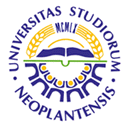 UNIVERSITY OF NOVI SADFACULTY OF AGRICULTURE 21000 NOVI SAD, TRG DOSITEJA OBRADOVIĆA 8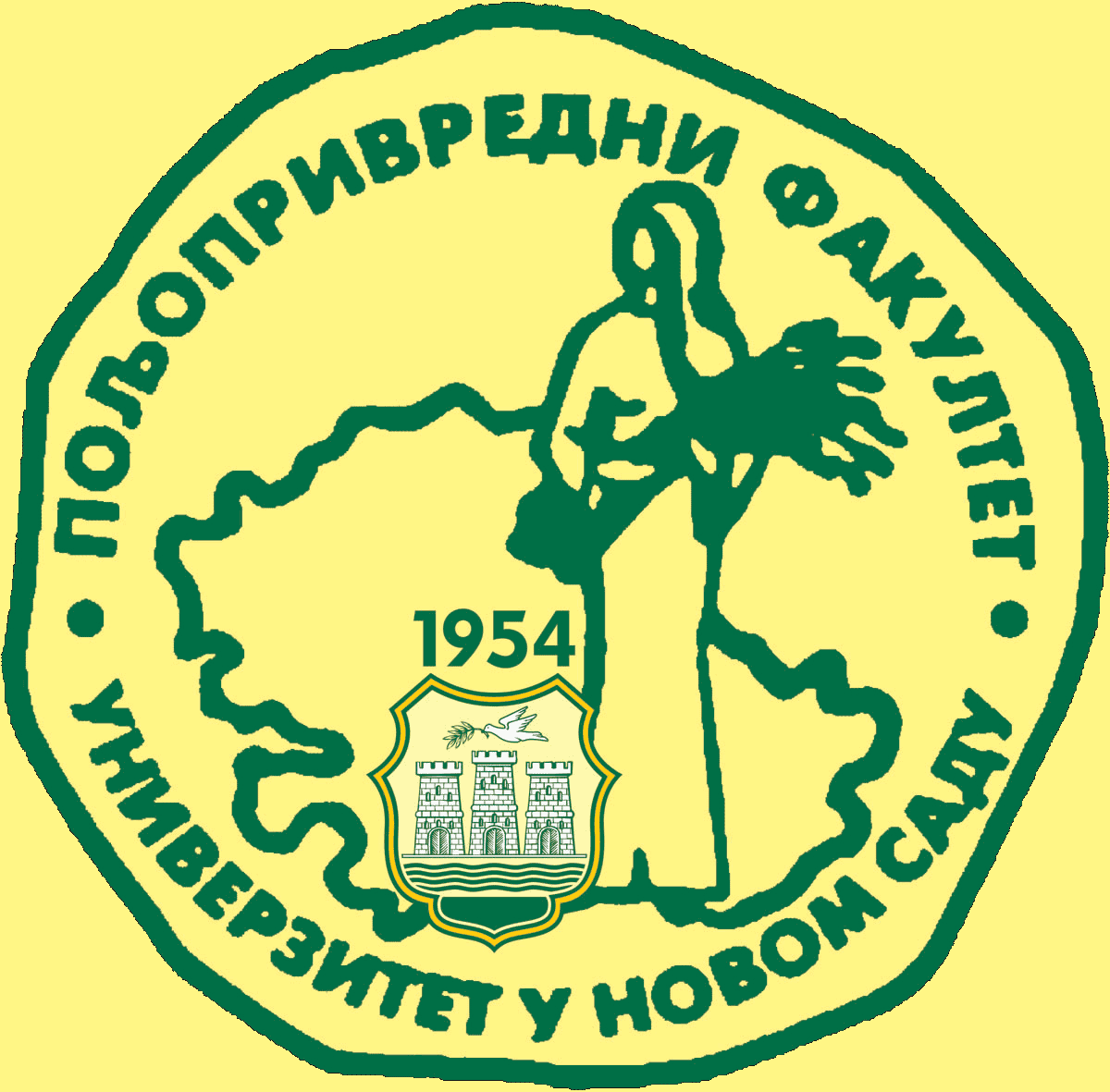 Study Programme AccreditationMASTER ACADEMIC STUDIES              FIELD PLANT GROWINGTable 5.2 Course specificationTable 5.2 Course specificationTable 5.2 Course specification